Aggiornamento mini-sito S3 – Home pageAttualeAggiornamento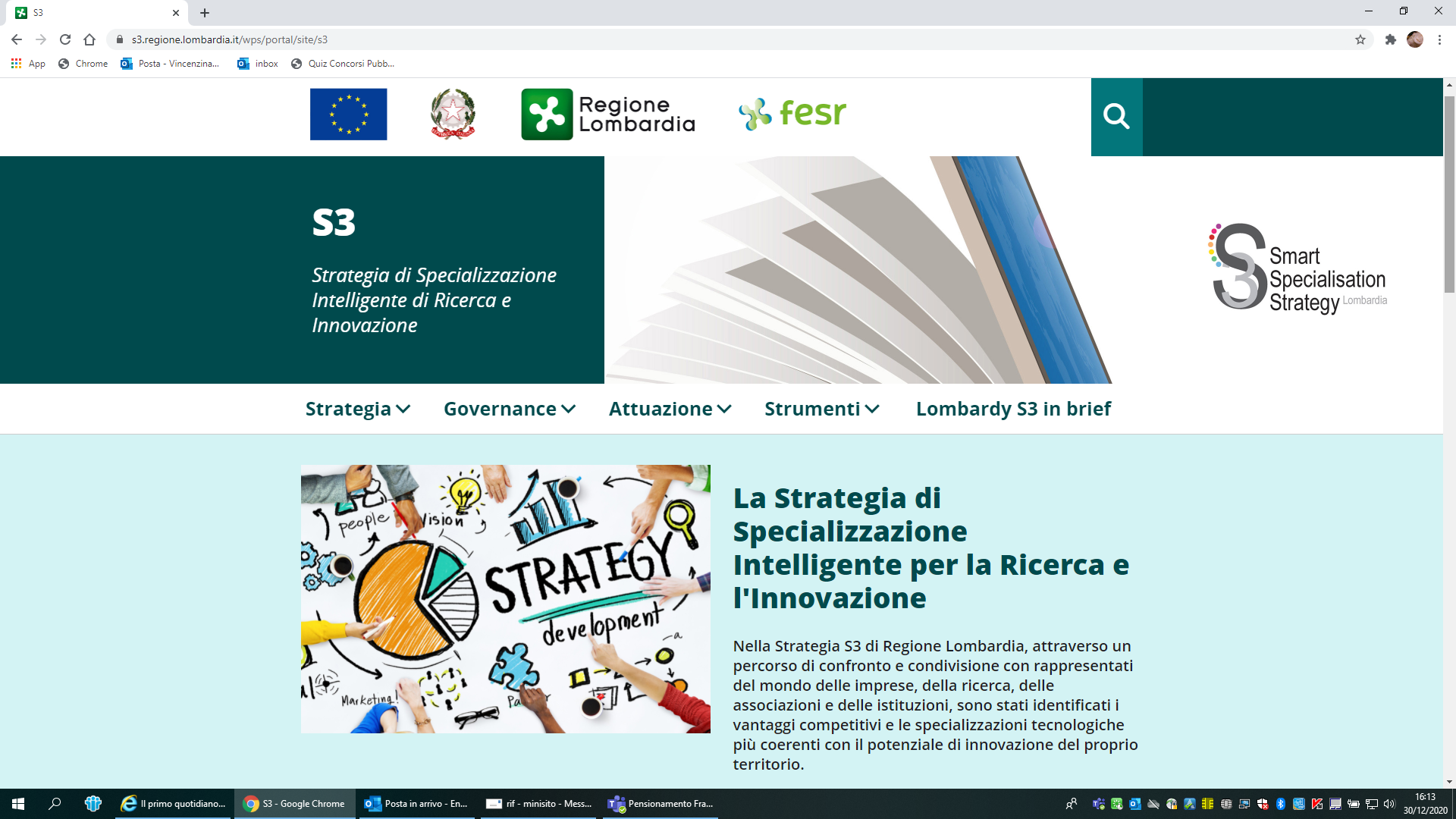 Strategia di specializzazione intelligente di Regione Lombardia per la Ricerca e l’Innovazione Approvata con Delibera di Giunta Regionale n. XI/4155/2020 la nuova Strategia S3 2021-2027.  Per la Politica di Coesione 2021-2027 la Commissione Europea ha proposto 20 “condizioni abilitanti”che dovranno essere monitorate e applicate per tutto il periodo. La prima condizione abilitante consiste nell’assicurare una buona governance della Strategia di Specializzazione Intelligente regionale – S3.La Giunta Regionale ha dato mandato alla Direzione Generale Ricerca, Innovazione, Export e Internazionalizzazione di attuare la strategia. Allegati:DGR approvazione S3 2021-2027Presentazione S3 2021-2027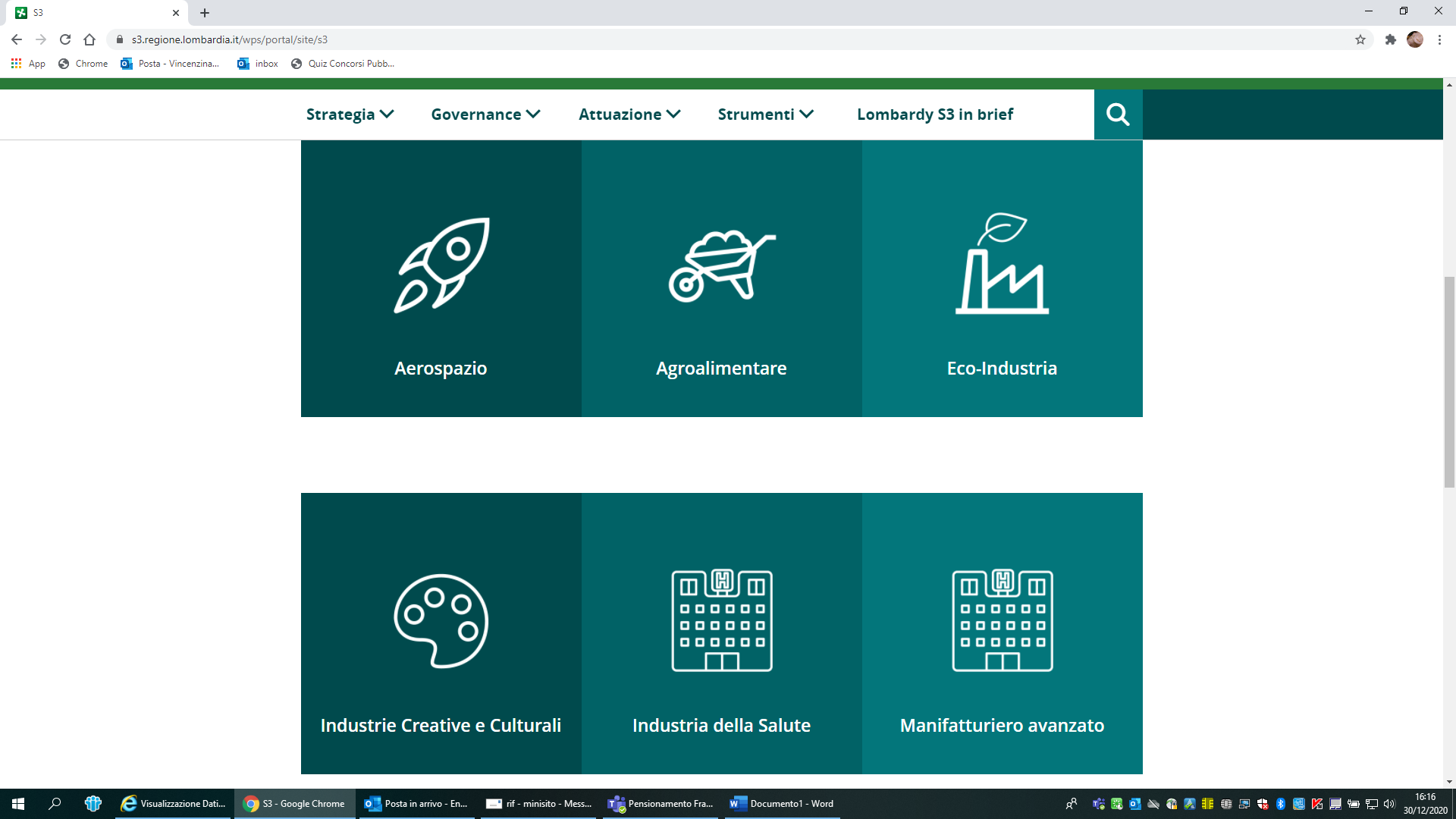 Avvio definizione S3 2021-2027 (al posto di Aerospazio)Il processo di definizione della S3 2021-2027 di Regione Lombardia è stato avviato con la Comunicazione del Vicepresidente alla Giunta regionale nella seduta del 06 aprile 2020. La prima condizione abilitante per la Politica di Coesione 2021-2027 che la Commissione Europea chiede di monitorare e applicate per tutto il periodo consiste nell’assicurare una buona governance della Strategia di Specializzazione Intelligente regionale – S3, alla quale sono collegati 7 criteri di adempimento: analisi aggiornata degli ostacoli alla diffusione dell'innovazione, compresa la digitalizzazione; esistenza di soggetto competente/responsabile per la gestione della strategia; strumenti di sorveglianza e valutazione volti a misurare la performance rispetto agli obiettivi della strategia; efficace funzionamento del processo di scoperta imprenditoriale; azioni necessarie a migliorare i sistemi regionali di ricerca e innovazione; azioni per gestire la transizione industriale; misure di collaborazione internazionale. Gli ultimi due rappresentano novità rispetto alla precedente programmazione. L’attività di predisposizione del documento S3 2021-27 è stata supportata da Finlombarda Spa. Allegati:Comunicazione alla GR del 06 aprile 2020Il percorso di collaborazione e condivisione interno ed esterno (al posto di Agroalimentare)I soggetti coinvolti hanno contribuito a tutte le fasi di definizione della Strategia: dalla pianificazione, all’analisi SWOT, al processo di scoperta imprenditoriale avviato, al confronto sugli ostacoli alla diffusione dell’innovazione, all’individuazione delle priorità per arrivare alla definizione delle azioni partecipando ai vari incontri e inviando anche contributi scritti.In particolare Ogni gruppo di stakeholder, tenendo conto delle loro caratteristiche e specificità, è stato coinvolto nel percorso di condivisione e collaborazione per la definizione della nuova S3, nelle seguenti tre fasi:Analisi SWOT in cui far emergere gli ostacoli e le opportunità alla diffusione dell’innovazione in Lombardia;Avvio del processo di scoperta imprenditoriale per raccogliere opportunità emergenti e priorità dal territorio;Piano di azione S3, dove definire e impostare la tipologia di strumenti da attivare per raggiungere gli obiettivi della strategia.I gruppi di stakeholder coinvolti sono i seguenti:cittadinirappresentanti delle associazioni di categoria / impreserappresentanti dei cluster tecnologici lombardiesperti tematici / di settorerettori delle università lombardepartecipanti al patto per lo sviluppomembri del Foro regionale per la ricerca e l’innovazionerappresentanti delle DDGG regionali e del SiReg – Sistema RegionaleSono stati attivati diversi tavoli di lavoro coinvolgendo gli stakeholder lombardi ed è stato istituito un Gruppo di lavoro interdirezionale per la S3 (Decreto n. 8470 del 15 luglio 2020) e ha visto la partecipazione dei rappresentanti delle seguenti Direzioni Generali e degli Enti e delle Società del Sistema regionale: Presidenza AREA FS Programmazione e Relazioni Esterne (Struttura Coordinamento Programmazione Comunitaria e gestione Fondo Sviluppo e Coesione), DG Agricoltura, Alimentazione e Sistemi Verdi, DG Ambiente e Clima, DG Autonomia e Cultura, DG Enti locali, Montagna e Piccoli Comuni, DG Infrastrutture, Trasporti e Mobilità sostenibile, DG Istruzione, formazione e lavoro, DG Politiche per la famiglia, Genitorialità e Pari opportunità, DG Politiche sociali, abitative e Disabilità, DG Ricerca, Innovazione, Università, Export e Internazionalizzazione, DG Sicurezza, DG Sport e Giovani, DG Sviluppo economico, DG Territorio e Protezione Civile, DG Turismo, Marketing territoriale e Moda, DG Welfare, ARIA SpA, Finlombarda SpA, Polis, ARPA, ERSAF.Allegati:Cronoprogramma del percorso partecipativoDecreto costituzione del Gruppo di lavoro interdirezionale Esiti consultazione pubblica e stato di avanzamento dei lavori (al posto di Eco-industria)Nel documento sono confluiti i risultati emersi dalla consultazione pubblica aperta sulla Piattaforma regionale Open innovation (luglio a settembre 2020). Con Comunicazione del Vicepresidente alla Giunta regionale nella seduta del 17 novembre è stato fornito un aggiornamento sullo stato di avanzamento dei lavori e le informazioni relative agli esiti della consultazione pubblica.Dopo l’illustrazione delle attività relative alla S3 nella seduta del 26 novembre 2020 la bozza della S3 2021-27 è stata condivisa con il GdL e con tutti gli stakeholder. Tutti i contributi ricevuto sono stati integrati e valorizzati nel documento.Link https://www.openinnovation.regione.lombardia.it/it/progetti-e-eventi/strategia-di-specializzazione-intelligente-s3-consultazione-pubblicaAllegati:Report esiti consultazione pubblica Infografica 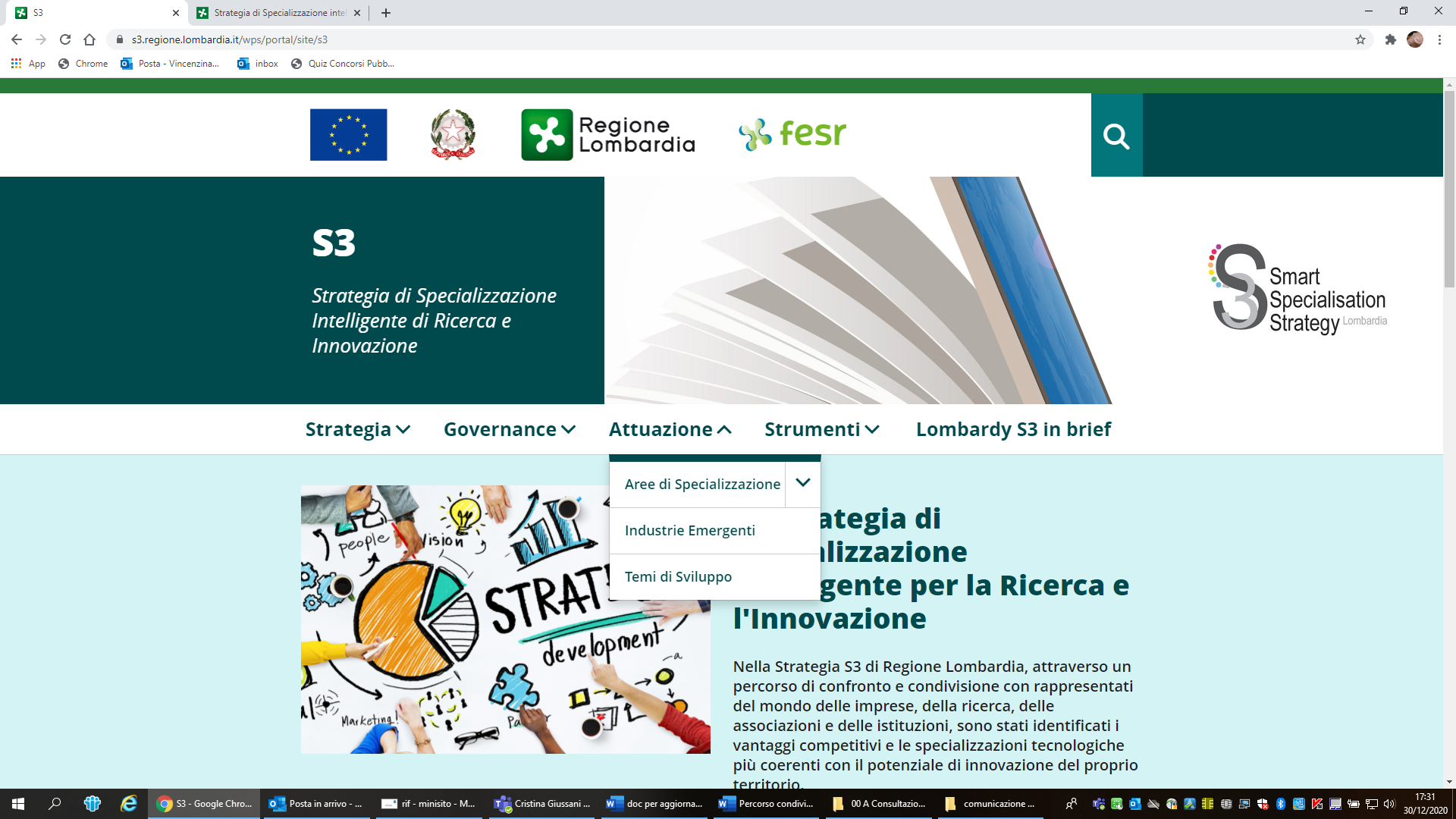 Menu di “Attuazione” va modificatoSostituire voci nella tendina…Aree di specializzazioneIndustrie emergentiTemi di sviluppo Con…Ecosistemi dell’InnovazioneProgrammi di lavoro R&IStrumenti        (riportare qui sotto i vecchi testi per il momento …)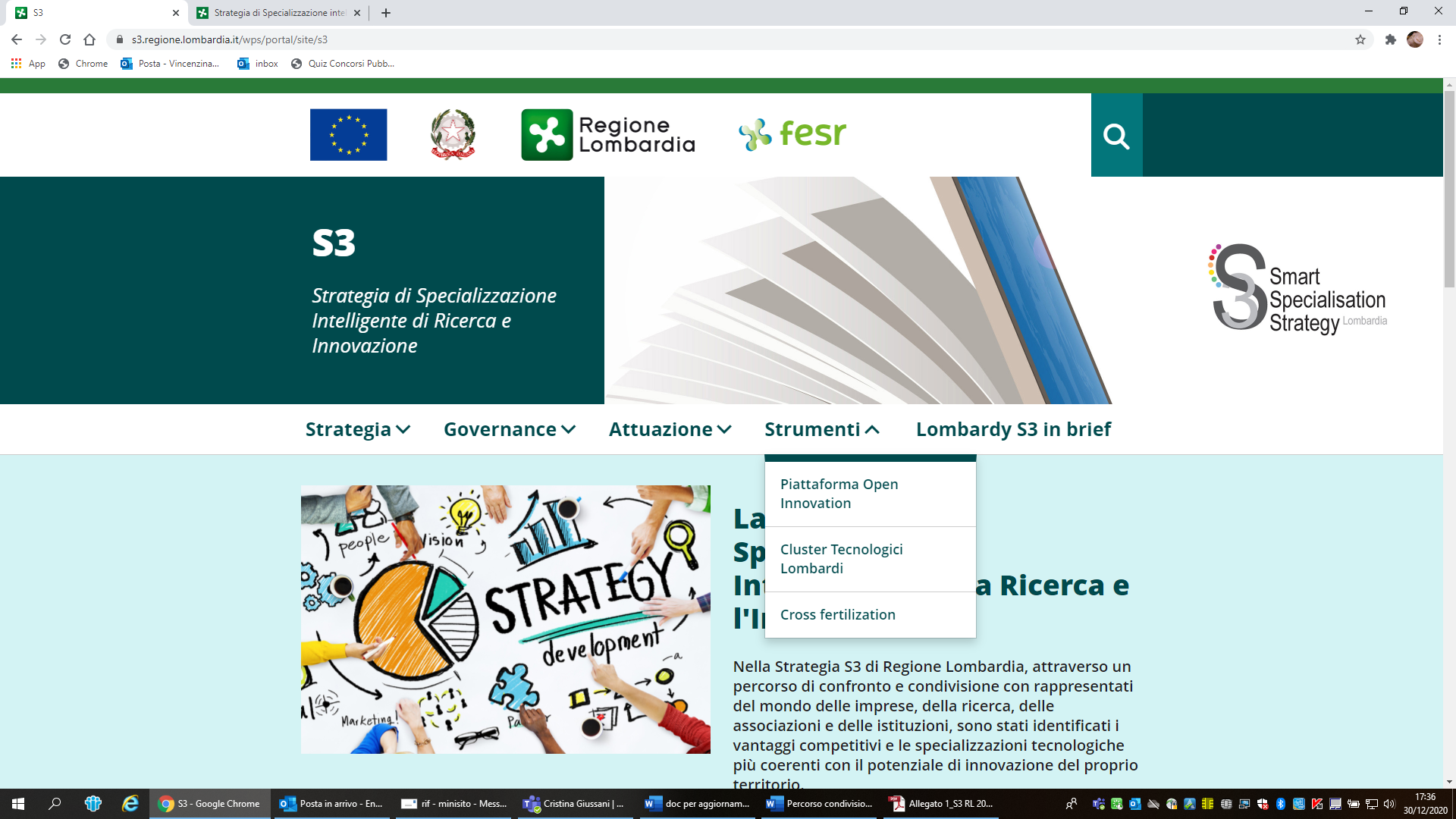 Titolo e Menu “Strumenti” va modificatoTitoloSostituire “Strumenti” con “Partecipazione”Sostituire voci nella tendina…Piattaforma Open InnovationCluster Tecnologici LombardiCross fertilisationCon…Processo di scoperta imprenditorialeRicerca e Innovazione Responsabile (Progetto Transform)Consultazione pubblicaProcesso di scoperta imprenditoriale (al posto di industrie creative e culturali)Collaborazione interregionale Vanguard Initiative S3 Thematic Platform  batterie, 5G, …Alpin S3 Lab – A-RING Progetti europeiCluster Tecnologici Lombardi (al posto di industria della salute)Nuova policy Piattaforma Open Innovation (al posto di manifatturiero avanzato)Strumento a supporto della collaborazioneStrumento a supporto del dialogo e del confronto 